msev` weÁwß									30 RyjvB 2023weì/7/2023eivei: evZ©v m¤úv`K/ cÖavb cÖwZ‡e`K/ GmvBb‡g›U GwWUi/ weR‡bm GwWUievsjv‡`‡k gy`ªvùxwZi Pvc wbqš¿‡Y B›Uv‡i÷ †iU Kwi‡Wv‡ii f‚wgKv wb‡q we‡ìi msjvcAvR 30 RyjvB 2023 Zvwi‡L Ôevsjv‡`‡k gy`ªvùxwZi Pvc wbqš¿‡Y B›Uv‡i÷ †iU Kwi‡WviÕ kxl©K msjvc Av‡qvRb K‡i‡Q miKvwi-†emiKvwi msjvc cøvUdg© weR‡bm Bwbwk‡qwUf wjwWs †W‡fjc‡g›U (weì)| †g‡UªvcwjUb †P¤^vi Ae Kgvm© A¨vÛ BÛvw÷ªi (GgwmwmAvB) †cÖwm‡W›U †gv. mvBdzj Bmjvg mfvcwZ‡Z¡ we‡ìi m‡¤§jb K‡ÿ msjvcwU AbywôZ nq| 2023 mv‡ji wØZxqv‡a©i Rb¨ †NvwlZ gwbUvwi cwjwm †÷U‡g‡›Ui (GgwcGm) bZzb welq¸‡jv G msjv‡c cÖvavb¨ †c‡q‡Q| g~jZ e¨vswKs LvZ I Avw_©K Lv‡Zi w¯’wZkxjZv iÿvq B›Uv‡i÷ †iU Kwi‡Wvi ev¯Íevq‡b †hme P¨v‡jÄ i‡q‡Q †m¸‡jv wb‡q Av‡jvPbv K‡ib e³viv|we‡ìi cÖavb wbe©vnx Kg©KZ©v †di‡`Šm Aviv †e&Mg Zvi Dc¯’vcbvq GgwcGm I B›Uv‡i÷ †iU Kwi‡Wvi ev¯Íevq‡bi P¨v‡jÄ Zz‡j a‡ib Ges gy`ªvùxwZ †gvKv‡ejvq †K›`ªxq e¨vs‡Ki †hme Uzj i‡q‡Q †m¸‡jvi wel‡q Zz‡j a‡ib| wZwb Rvbvb, gy`ªvùxwZ †ekwKQz d¨v±‡ii mv‡_ m¤úwK©Z| G d¨v±i¸‡jv n‡jv:A_©bxwZi cwiw¯’wZ, cÖZ¨vwkZ gy`ªvùxwZi cwigvY, †K›`ªxq e¨vs‡Ki MÖnY‡hvM¨Zv I ¯^vaxbZv Ges e¨emvq-mÿg B‡Kvwm‡÷‡gi Dci e¨emvqx‡`i Av¯’v|cÖavb AwZw_i e³‡e¨ evsjv‡`k e¨vs‡Ki gwbUvwi cwjwm wWcvU©‡g‡›Ui wbe©vnx cwiPvjK (M‡elYv) W. GRvRyj Bmjvg e‡jb, Avgiv cÖwZw`b bZzb bZzb bvbv cÖwZeÜKZvi gy‡LvgywL nw”Q, hvi g‡a¨ me‡P‡q ¸iæZ¡c~Y© n‡jv Avw_©K welqK wkÿv| G ai‡bi Av‡iv msjvc Av‡qvR‡bi ¸iæ‡Z¡i wel‡q D‡jøL K‡i wZwb e‡jb, B›Uv‡i÷ †iU Kwi‡Wvi g~j¨vqb Kivi g‡Zv mgq GL‡bv nqwb|mfvcwZi e³‡e¨ †g‡UªvcwjUb †P¤^vi Ae Kgvm© A¨vÛ BÛvw÷ªi (GgwmwmAvB) †cÖwm‡W›U †gv. mvBdzj Bmjvg e‡jb, miKvwi I †emiKvwi Lv‡Zi cÖe„w×i g‡a¨ AvšÍtm¤úK© i‡q‡Q| AeKvVv‡gv Lv‡Z cÖPzi wewb‡qvM Kivi d‡jB miKvwi Lv‡Z wewb‡qvM †emiKvwi Lv‡Zi †P‡q †ewk| †emiKvwi Lv‡Zi wewb‡qvM evov‡Z AeKvVv‡gv Dbœqb Riæwi| msjv‡c Dcw¯’Z wQ‡jb XvKv wek¦we`¨vj‡qi dvBb¨vÝ wefv‡Mi Aa¨vcK W. gvngy` Imgvb Bgvg, GmGgB dvD‡Ûk‡bi e¨e¯’vcvbv cwiPvjK W. †gv. gwdRyi ingvb, evsjv‡`k B‡KvbwgK A¨v‡mvwm‡qk‡bi mv‡eK mvaviY m¤úv`K W. RvgvjDwÏb Avn‡g`, BaviG‡di †cÖwm‡W›U †gv. †idv‡qZ Djøvn g„av, evsjv‡`k e¨vs‡Ki mv‡eK wbe©vnx cwiPvjK jxjv iwk`, GdwewmwmAvB‡qi Dc‡`óv gbRyi Avn‡g`, wewW †fÂv‡ii mv‡eK e¨e¯’vcbv cwiPvjK kIKZ †nv‡mb|       webxZ,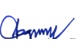 †di‡`Šm Aviv †eMg∣ wmBI∣ weì∣ †gvevBj: 01714102994 ∣ B‡gBj: ceo@buildbd.org∣ www.buildbd.org